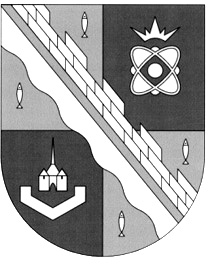                            администрация МУНИЦИПАЛЬНОГО ОБРАЗОВАНИЯ                                             СОСНОВОБОРСКИЙ ГОРОДСКОЙ ОКРУГ  ЛЕНИНГРАДСКОЙ ОБЛАСТИ                             постановление                                                        от 05/04/2024 № 809          В соответствии с Федеральным законом от 06.10.2003 № 131-ФЗ «Об общих принципах организации местного самоуправления в Российской Федерации», Федеральным законом РФ от 27.07.2010 №210-ФЗ «Об организации предоставления государственных и муниципальных услуг», Уставом муниципального образования Сосновоборский городской округ, администрация Сосновоборского городского округа п о с т а н о в л я е т:          1. Утвердить прилагаемые изменения, которые вносятся в постановление администрации Сосновоборского городского округа от 28.09.2023 № 2740 «Об утверждении административного регламента по предоставлению муниципальной услуги «Постановка граждан, имеющих трех и более детей, на учет в качестве лиц, имеющих право на предоставление на территории Ленинградской области земельного участка, находящегося в муниципальной собственности (государственная собственность на который не разграничена), в собственность бесплатно»).          2. Общему отделу администрации обнародовать настоящее постановление на электронном сайте городской газеты «Маяк».          3. Отделу по связям с общественностью (пресс-центр) комитета по общественной безопасности и информации разместить настоящее постановление на официальном сайте Сосновоборского городского округа.          4. Настоящее постановление вступает в силу со дня официального обнародования.          5. Контроль за исполнением настоящего постановления возложить на первого заместителя главы администрации Сосновоборского городского округа Лютикова С.Г.Глава Сосновоборского городского округа				                М.В. ВоронковУТВЕРЖДЕНЫ постановлением администрацииСосновоборского городского округа от 05/04/2024 № 809(Приложение)Изменения,которые вносятся в постановление администрации Сосновоборского городского округа от 28.09.2023 № 2740 «Об утверждении административного регламента по предоставлению муниципальной услуги «Постановка граждан, имеющих трех и более детей, на учет в качестве лиц, имеющих право на предоставление на территории Ленинградской области земельного участка, находящегося в муниципальной собственности (государственная собственность на который не разграничена), в собственность бесплатно»1.Изложить Приложение 1 к административному регламенту в следующей редакции:«Приложение 1к Административному регламентуФОРМА ЗАЯВЛЕНИЯ ГРАЖДАНИНА, ИМЕЮЩЕГО ТРЕХ И БОЛЕЕ ДЕТЕЙ, О ПОСТАНОВКЕ НА УЧЕТ В КАЧЕСТВЕ ЛИЦА, ИМЕЮЩЕГО ПРАВО НА ПРЕДОСТАВЛЕНИЕ ЗЕМЕЛЬНОГО УЧАСТКА В СОБСТВЕННОСТЬ БЕСПЛАТНОНА ТЕРРИТОРИИ ЛЕНИНГРАДСКОЙ ОБЛАСТИ                    Члены семьи:    Прошу  поставить  меня  на  учет  в  качестве  лица,  имеющего право напредоставление   земельного  участка в общую долевую собственность всех членов многодетной семьи в равных долях с  видом  разрешенного  использования___________________________________________________________________________   (указывается испрашиваемый вид разрешенного использования земельного                                 участка)в собственность бесплатно на территории ______________________________________________________________________________________________________________      (наименование муниципального образования Ленинградской области)на основании _____________________________________________________________.    Являюсь ______________________________________________________________,что подтверждается следующими прилагаемыми документами:    1. ____________________________________________________________________    2. ____________________________________________________________________"__" ______ 20 года               _______________________                                             (подпись)Результат рассмотрения заявления прошу:----------------------<*> Отчество указывается при его наличии.О внесении изменений в постановление администрации Сосновоборского городского округа от 28.09.2023                     № 2740 «Об утверждении административного регламента по предоставлению муниципальной услуги «Постановка граждан, имеющих трех и более детей, на учет в качестве лиц, имеющих право на предоставление на территории Ленинградской области земельного участка, находящегося в муниципальной собственности (государственная собственность на который не разграничена), в собственность бесплатно»Главе администрации(наименование муниципального образования Ленинградской области) Заявитель:(фамилия, имя, отчество<*>)Представитель заявителя:(фамилия, имя, отчество<*>)Документ, удостоверяющий личность(серия, номер, кем и когда выдан)Адрес постоянного места жительства:Адрес преимущественного пребывания:ТелефонСНИЛС№п/пФамилия, имя, отчество членов семьи, дата рожденияРодственные отношенияРодственные отношенияРодственные отношенияПаспортные данные гражданина РФ (серия и номер, кем, когда выдан)/ /свидетельства о рождении (номер и дата актовой записи, наименование органа, составившего запись)Супруг (супруга)Супруг (супруга)Супруг (супруга)ДетиДетиДетиСведения об изменении Ф.И.О. <*> (указывается Ф.И.О. <*>) до изменения и основание изменений Сведения об изменении Ф.И.О. <*> (указывается Ф.И.О. <*>) до изменения и основание изменений Сведения об изменении Ф.И.О. <*> (указывается Ф.И.О. <*>) до изменения и основание изменений Реквизиты актовой записи о регистрации брака – для супруга/супругиРеквизиты актовой записи о регистрации брака – для супруга/супругиРеквизиты актовой записи о регистрации брака – для супруга/супругиРеквизиты актовой записи о расторжении брака для супруга/супруги Реквизиты актовой записи о расторжении брака для супруга/супруги Реквизиты актовой записи о расторжении брака для супруга/супруги Реквизиты актовой записи о расторжении брака для супруга/супруги выдать на руки в МФЦ, расположенном по адресу:выдать на руки в МФЦ, расположенном по адресу:выдать на руки в МФЦ, расположенном по адресу:выдать на руки в МФЦ, расположенном по адресу:выдать на руки в МФЦ, расположенном по адресу:направить по почтенаправить по почтенаправить по почтенаправить по почтенаправить по почтенаправить в электронной форме в личный кабинет на ПГУ ЛО / ЕПГУнаправить в электронной форме в личный кабинет на ПГУ ЛО / ЕПГУнаправить в электронной форме в личный кабинет на ПГУ ЛО / ЕПГУнаправить в электронной форме в личный кабинет на ПГУ ЛО / ЕПГУнаправить в электронной форме в личный кабинет на ПГУ ЛО / ЕПГУПодписьПодпись/(фамилия, имя, отчество <*> полностью)Достоверность сообщенных сведений подтверждаю (подтверждаем). Предупрежден (предупреждены) об ответственности за предоставление недостоверных сведений. Против проверки представленных сведений, содержащихся в представленных мною документах, не возражаюДостоверность сообщенных сведений подтверждаю (подтверждаем). Предупрежден (предупреждены) об ответственности за предоставление недостоверных сведений. Против проверки представленных сведений, содержащихся в представленных мною документах, не возражаюДостоверность сообщенных сведений подтверждаю (подтверждаем). Предупрежден (предупреждены) об ответственности за предоставление недостоверных сведений. Против проверки представленных сведений, содержащихся в представленных мною документах, не возражаюДостоверность сообщенных сведений подтверждаю (подтверждаем). Предупрежден (предупреждены) об ответственности за предоставление недостоверных сведений. Против проверки представленных сведений, содержащихся в представленных мною документах, не возражаюДостоверность сообщенных сведений подтверждаю (подтверждаем). Предупрежден (предупреждены) об ответственности за предоставление недостоверных сведений. Против проверки представленных сведений, содержащихся в представленных мною документах, не возражаюДостоверность сообщенных сведений подтверждаю (подтверждаем). Предупрежден (предупреждены) об ответственности за предоставление недостоверных сведений. Против проверки представленных сведений, содержащихся в представленных мною документах, не возражаю....(подпись)(подпись)Даю свое согласиена обработку персональных данных(указать, кому)(указать, кому)(указать, кому)(указать, кому)(своих/несовершеннолетних детей, указанных в заявлении, - выбрать нужное)(своих/несовершеннолетних детей, указанных в заявлении, - выбрать нужное)(своих/несовершеннолетних детей, указанных в заявлении, - выбрать нужное)(своих/несовершеннолетних детей, указанных в заявлении, - выбрать нужное)(своих/несовершеннолетних детей, указанных в заявлении, - выбрать нужное)(своих/несовершеннолетних детей, указанных в заявлении, - выбрать нужное)сроком на ____________ в целях постановки на учет в качестве лица, имеющего право на предоставление земельного участка в общую долевую собственность всех членов многодетной семьи, в равных долях, бесплатно в соответствии с областным законом от 17 июля 2018 года N 75-оз "О бесплатном предоставлении гражданам, имеющим трех и более детей, земельных участков в собственность на территории Ленинградской области и о внесении изменений в областной закон "О бесплатном предоставлении отдельным категориям граждан земельных участков для индивидуального жилищного строительства на территории Ленинградской области".сроком на ____________ в целях постановки на учет в качестве лица, имеющего право на предоставление земельного участка в общую долевую собственность всех членов многодетной семьи, в равных долях, бесплатно в соответствии с областным законом от 17 июля 2018 года N 75-оз "О бесплатном предоставлении гражданам, имеющим трех и более детей, земельных участков в собственность на территории Ленинградской области и о внесении изменений в областной закон "О бесплатном предоставлении отдельным категориям граждан земельных участков для индивидуального жилищного строительства на территории Ленинградской области".сроком на ____________ в целях постановки на учет в качестве лица, имеющего право на предоставление земельного участка в общую долевую собственность всех членов многодетной семьи, в равных долях, бесплатно в соответствии с областным законом от 17 июля 2018 года N 75-оз "О бесплатном предоставлении гражданам, имеющим трех и более детей, земельных участков в собственность на территории Ленинградской области и о внесении изменений в областной закон "О бесплатном предоставлении отдельным категориям граждан земельных участков для индивидуального жилищного строительства на территории Ленинградской области".сроком на ____________ в целях постановки на учет в качестве лица, имеющего право на предоставление земельного участка в общую долевую собственность всех членов многодетной семьи, в равных долях, бесплатно в соответствии с областным законом от 17 июля 2018 года N 75-оз "О бесплатном предоставлении гражданам, имеющим трех и более детей, земельных участков в собственность на территории Ленинградской области и о внесении изменений в областной закон "О бесплатном предоставлении отдельным категориям граждан земельных участков для индивидуального жилищного строительства на территории Ленинградской области".сроком на ____________ в целях постановки на учет в качестве лица, имеющего право на предоставление земельного участка в общую долевую собственность всех членов многодетной семьи, в равных долях, бесплатно в соответствии с областным законом от 17 июля 2018 года N 75-оз "О бесплатном предоставлении гражданам, имеющим трех и более детей, земельных участков в собственность на территории Ленинградской области и о внесении изменений в областной закон "О бесплатном предоставлении отдельным категориям граждан земельных участков для индивидуального жилищного строительства на территории Ленинградской области".сроком на ____________ в целях постановки на учет в качестве лица, имеющего право на предоставление земельного участка в общую долевую собственность всех членов многодетной семьи, в равных долях, бесплатно в соответствии с областным законом от 17 июля 2018 года N 75-оз "О бесплатном предоставлении гражданам, имеющим трех и более детей, земельных участков в собственность на территории Ленинградской области и о внесении изменений в областной закон "О бесплатном предоставлении отдельным категориям граждан земельных участков для индивидуального жилищного строительства на территории Ленинградской области".Примечание: В случае если для постановки на учет необходимо представление документов и информации об ином лице, не являющемся заявителем, прикладываются согласия указанных лиц или их законных представителей на обработку персональных данных указанных лиц.Примечание: В случае если для постановки на учет необходимо представление документов и информации об ином лице, не являющемся заявителем, прикладываются согласия указанных лиц или их законных представителей на обработку персональных данных указанных лиц.Примечание: В случае если для постановки на учет необходимо представление документов и информации об ином лице, не являющемся заявителем, прикладываются согласия указанных лиц или их законных представителей на обработку персональных данных указанных лиц.Примечание: В случае если для постановки на учет необходимо представление документов и информации об ином лице, не являющемся заявителем, прикладываются согласия указанных лиц или их законных представителей на обработку персональных данных указанных лиц.Примечание: В случае если для постановки на учет необходимо представление документов и информации об ином лице, не являющемся заявителем, прикладываются согласия указанных лиц или их законных представителей на обработку персональных данных указанных лиц.Примечание: В случае если для постановки на учет необходимо представление документов и информации об ином лице, не являющемся заявителем, прикладываются согласия указанных лиц или их законных представителей на обработку персональных данных указанных лиц.(подпись)(подпись)(подпись)(фамилия, имя, отчество (при наличии) полностью)(фамилия, имя, отчество (при наличии) полностью)